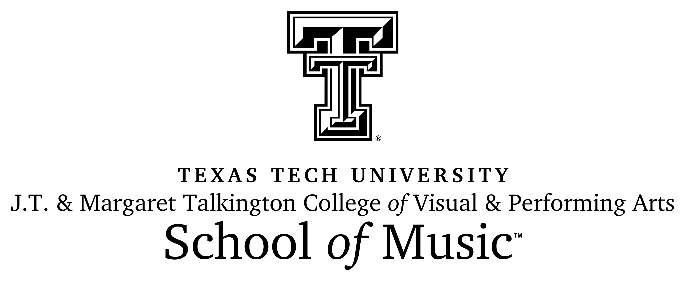 — String/Voice/Thursday Area Recital —Thursday, October 1, 2018 | 5:00 p.m. | Hemmle Recital HallII. Peuple du Christ (Fontainas)	Arthur Honegger	From Quatre Poemes	(1892-1955)John Smith, bassoonMario Barbosa, pianoLet My Song Fill Your Heart	Ernest Charles   		(1895-1984)Lily Arnett, sopranoJohn Smith, piano Cantilène et Danse (1967)	Marc Eychenne	(b. 1933)Jessica Johnson, sopranoJack Jung, pianoConcerto for Clarinet and Orchestra in A Major, K. 622	W. A. MozartAdagio	(1756-1791)RondoKristen Kraves, tenorJohn Smith, pianoJohn Smith and Lily Arnett are students of Professor Jane Jones.Jessica Johnson is a student of Dr. Michael Mays.Recordings are engineered and produced by the School of Music Recording Studio.Hemmle Recital Hall is maintained by Bill Wilkinson and Hemmle Crew student assistants.Programs are produced by the Texas Tech School of Music Publicity Office.